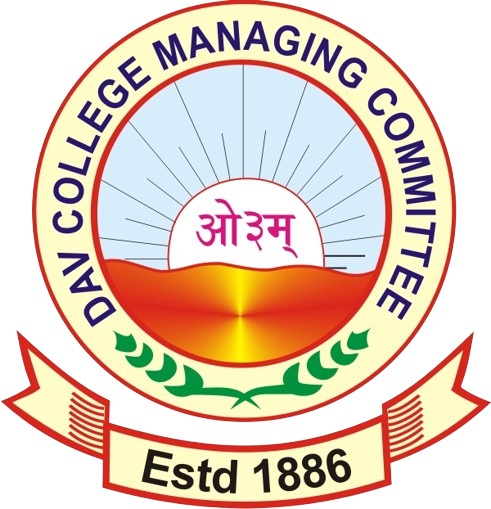 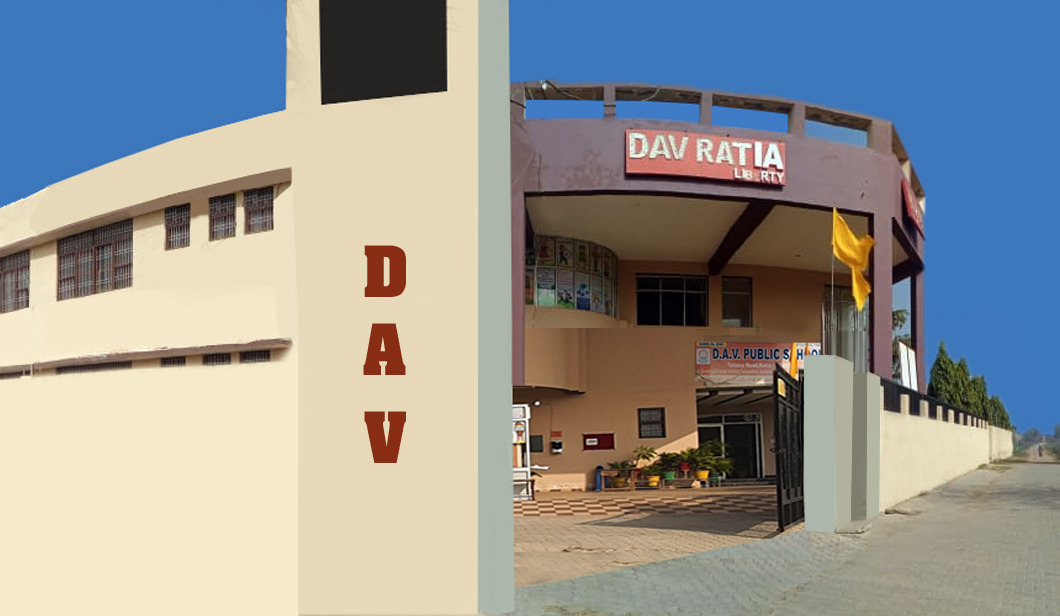            Name of  The School	                :  D.A.V. PUBLIC SCHOOL,RATIA  	                       Address			:  Tohana Road ,Nathwan, Ratia Dist. Fatehabad       	                           Email			:  davratia@rediffmail.com                                       Website			:  www.davratia.orgYear of Establishment			: 2007No. of Students as on 01.01.2024 		: Boys:  	1026	    Girls :       591       : Total      1617Level of School 				: Senior Secondary   Total No. of Staff 			: 85Teaching Staff 			: 70Non- Teaching Staff 			: 15Library 						Number of Books 			: 6538Journals & Magazine			:  6Any Other				:  3 News PapersAchievementsAcademic 2022-23 (Topper at 10+2 Level only) (Mention Overall top 05 scorers only)Academic 2023-24 (Topper at 10TH  Level only) (Mention Overall top 05 scorers only)Sports /Games (2023-24)CO- curricular Activities (2023-24)ANNUAL REPORT SUBMITTED BY : MONICA KHANNAPRINCIPALD.A.V.PUBLIC SCHOOLRATIASr. No.Name of StudentBoardStreamPercentage of Marks1SHVETA RANICBSECOMMERCE95 %2RADHIKACBSECOMMERCE93.8%3SANIA MONGACBSECOMMERCE93.6 %4JASHANDEEP KAURCBSESCIENCE93.2%5DAMINICBSESCIENCE91%Sr. No.Name of StudentBoardPercentage of Marks1GAGANDEEPCBSE94.2 %2VANSHIKACBSE93.2 %3TANISHACBSE92.8 %4ISHIKA GOYALCBSE92 %5ARYAN BANSALCBSE91.8%Name     /  TeamEventLevel State / Natio nal / InternationalAgency / Organiz ByAchievement(Gold/Silver/BronzeSAHIBDILPISTOLSHOOTINGNATIONALSHOOTING FEDERATION OF INDIAGOLD MEDALLOKESHU-19 NATIONAL LEVEL G/R  WRESTLING 72 KGNATIONALSCHOOL GAMES  FEDERATION OF INDIAPARTICIPATIONMAYANKKARATE CHAMPIONSHIPDISTT. LEVELHARYANA SCHOOL GAMESWON 1ST POSITION & GOLD MEDAL & PARTICIPATION IN STATE TOURNAMENTKHUSHDEEP KAUR3000 M WALK12TH UNDER 20 ATHLETICS CHAMPIONSHIPHARYANA ATHLETICS ASSOCIATION)WON GOLD MEDAL SAHIBDILPISTOLSHOOTING ( 25    MTR)NATIONALNATIONAL RIFLESHOOTINGGOT 25th PLACEAND WAS SELECTED FOR AKHIL BHARTIY SHOOTINGCHAMPIONSHIPARMAAN SIDHUPISTOL SHOOTINGDISTT.LEVELHARAYAN SCHOOL GAMESWON GOLD MEDAL & WILL PARTICIPATE IN STATEGURDIKSHA & HUSANDEEP KAURPISTOL SHOOTINGDISTT . LEVELHARAYAN SCHOOL GAMESWON GOLD MEDAL & WILL PARTICIPATE IN STATEPARNEET KAURSHOTPUTDISTT.LEVELHARAYAN SCHOOL GAMES GOLD MEDALGURNOOR GINII3000 MTRWALKSTATELEVELHARAYAN SCHOOL GAMES GOLD MEDALKHUSHDEEP KAUR3000 MTRWALKSTATELEVELHARAYAN SCHOOL GAMESSILVER MEDALSAHAJBIRU-19 G/R   WRESTLING 97 KG.STATELEVELHARAYAN SCHOOL GAMESBRONZE MEDALAISHATAEKAWANDOSTATE LEVELHARAYAN SCHOOL GAMESBRONZE MEDALKHUSHDEEP KAURHAMMER THROWDISTT.LEVELHARAYAN SCHOOL GAMES GOLD MEDALMANISHADISCUSS THROWDISTT . LEVELHARAYAN SCHOOL GAMES GOLD MEDALGURNOOR GINNIHAMMER THROWDISTT . LEVELHARAYAN SCHOOL GAMES GOLD MEDALSAHIBDILSHOOTING NATIONALSGFIGOLD MEDAL IN TEAM  AND SILVER IN INDIVIDUAL GAMEMAYANKKARATE CHAMPIONSHIPDAV NATIONALDAVSILVER MEDALPARN GOYALKARATE CHAMPIONHIPNATIONALDAVBRONZE MEDALKARTIK  WRESTLING DAV NATIONALDAVSILVER MEDALSAHAJVEER SINGHWRESTLINGNATIONALSAFISILVER MEDALName/TeamEventAgency/organizedByAchievement(Gold/Silver/Bronz eBHUMIKATHALIDECORATIONBAL BHAWANFIRST POSITIONPARTIGYAKRISHQUIZBAL BHAWAN FIRST PRIZEMAAFIRANGOLICOMPETITIONBAL BHAWANFIRST PRIZENISHA RANISLOGAN WRITINGLEGEL LITRACY PROGRAM3RD PRIZEMAAFIPAINTINGGOVT. GIRLS SENIOR SECONDARY SCHOOL3RD PRIZE BANZEERSCIENCE SEMINARBLOCK LEVEL2ND PRIZE RAMNEET KAURJASLEEN KAURSIMARJEET KAURSCIENCE QUIZDISTT LEVEL2ND PRIZEYUVIKAGARISHA MUSKAN BANITA BHAVIKAJEENURAVNEETPATRIOTIC GROUP  SONGCOMPETITION  BAL BHAWAN3RD PRIZE